احكام و تعاليم فردى - رجوع به نصوص مبارکه در صورت بروز اختلافحضرت بهاءالله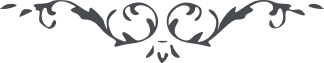 رجوع به نصوص مبارکه در صورت بروز اختلافحضرت بهاءالله:1 – " إذا اختلفتم في أمر فأرجعوه إلى الله ما دامت الشّمس مشرقة من أفق هذه السّمآء وإذا غربت ارجعوا إلى ما نزّل من عنده إنّه ليكفي العالمين " (كتاب اقدس – بند 53)2 – " إيّاكم أن تدعوا ما هو المنصوص في اللّوح اتّقوا الله يا أولي الأنظار " (كتاب اقدس – بند 30)